В соответствии с пунктом 2.2.6 Положения о приватизации муниципального имущества, утвержденного решением Совета депутатов ЗАТО г. Зеленогорска от 26.10.2017 № 44-248р, руководствуясь Уставом города,Утвердить состав аукционной (конкурсной) комиссии по приватизации муниципального имущества согласно приложению № 1 к настоящему распоряжению. Утвердить Порядок работы аукционной (конкурсной) комиссии по приватизации муниципального имущества согласно приложению № 2 к настоящему распоряжению.Признать  утратившими  силу  распоряжение  Администрации  ЗАТО г. Зеленогорска от 05.03.2019 № 491-р «Об утверждении состава и Порядка работы аукционной (конкурсной) комиссии по приватизации муниципального имущества».Настоящее распоряжение вступает в силу в день подписания и подлежит опубликованию в газете «Панорама».Контроль за выполнением настоящего распоряжения возложить на первого заместителя Главы ЗАТО г. Зеленогорска по стратегическому планированию, экономическому развитию и финансам.Глава ЗАТО г. Зеленогорска				             М.В. Сперанский							    Приложение № 1							    к распоряжению Администрации							    ЗАТО г. Зеленогорска							    от 05.07.2019 № 1481-рСОСТАВ аукционной (конкурсной) комиссии по приватизации муниципального имуществаПорядок работы аукционной (конкурсной) комиссии по приватизации муниципального имуществаАукционная (конкурсная) комиссия по приватизации муниципального имущества (далее – комиссия) является постоянно действующим коллегиальным органом, созданным для рассмотрения вопросов, связанных с проведением продажи имущества, находящегося в собственности муниципального образования город Зеленогорск Красноярского края и составляющего муниципальную казну города Зеленогорска (далее – муниципальное имущество), на аукционе, конкурсе, посредством публичного предложения, без объявления цены.2. В своей деятельности комиссия руководствуется Конституцией Российской Федерации, Гражданским кодексом Российской Федерации, Федеральным законом от 21.12.2001 № 178-ФЗ «О приватизации государственного и муниципального имущества» (далее – ФЗ-178), постановлением Правительства Российской Федерации от 27.08.2012 № 860 «Об организации и проведении продажи государственного или муниципального  имущества  в  электронной  форме», иными нормативными правовыми актами Российской Федерации, Уставом города, решением  Совета депутатов ЗАТО г. Зеленогорска от 26.10.2017 № 44-248р «Об утверждении Положения о приватизации муниципального имущества».3. Полномочиями комиссии являются:3.1. В случае проведения продажи муниципального имущества на аукционе, конкурсе, посредством публичного предложения:а) проверка правильности оформления представленных лицами, желающими приобрести муниципальное имущество (далее – претендент), документов и определение их соответствия требованиям законодательства Российской Федерации и перечню, содержащемуся в информационном сообщении о продаже муниципального имущества;	б) установление фактов поступления задатков на счет, указанный в информационном сообщении о продаже муниципального имущества;в) принятие решения о признании претендентов участниками аукциона, конкурса, продажи посредством публичного предложения либо об отказе в допуске к участию в аукционе, конкурсе, продаже посредством публичного предложения по основаниям, установленным ФЗ-178;	г) признание аукциона, конкурса несостоявшимися в следующих случаях:не было подано ни одной заявки на участие в продаже муниципального имущества либо ни один из претендентов не признан участником продажи муниципального имущества;принято решение о признании только одного претендента участником продажи муниципального имущества;ни один из участников не сделал предложение о начальной цене имущества;д) признание продажи посредством публичного предложения несостоявшейся в следующих случаях:не было подано ни одной заявки на участие в продаже муниципального имущества либо ни один из претендентов не признан участником продажи муниципального имущества;принято решение о признании только одного претендента участником продажи муниципального имущества;ни один из участников не сделал предложение о цене имущества при достижении минимальной цены продажи (цены отсечения) имущества.В случае проведения продажи муниципального имущества без объявления цены:а) рассмотрение заявок претендентов и прилагаемых к ним документов на предмет их соответствия требованиям законодательства Российской Федерации;б) принятие решений о рассмотрении предложений о цене приобретения муниципального имущества (отдельно по каждой зарегистрированной заявке);в) признание продажи муниципального имущества несостоявшейся в следующих случаях:в указанный в информационном сообщении о продаже муниципального имущества срок для приема заявок ни одна заявка не была зарегистрирована;по результатам рассмотрения зарегистрированных заявок ни одно предложение о цене приобретения муниципального имущества не было принято к рассмотрению.г) подведение итогов продажи имущества путем оформления протокола об итогах продажи имущества и направление продавцу для подписания.4. Руководство деятельностью комиссии осуществляет председатель комиссии.Председатель комиссии:осуществляет организацию деятельности комиссии; председательствует на заседании комиссии; осуществляет контроль за выполнением решений комиссии.5. В период отсутствия (временная нетрудоспособность, отпуск, командировка) председателя комиссии его полномочия осуществляет заместитель председателя комиссии.6. Секретарь комиссии: оповещает членов комиссии и приглашенных лиц о дате, времени и месте проведения заседания комиссии, знакомит их с вопросами, вынесенными на заседание комиссии; обеспечивает подготовку заседаний комиссии; оформляет протоколы заседаний комиссии;обеспечивает доведение до сведения членов комиссии иной информации о деятельности комиссии.7. В период отсутствия (временная нетрудоспособность, отпуск, командировка) секретаря комиссии его полномочия осуществляет по поручению председателя комиссии другой член комиссии.8. Заседания комиссии проводятся:8.1. В случае проведения продажи муниципального имущества на аукционе, конкурсе, посредством публичного предложения – в день определения участников продажи имущества, указанный в информационном сообщении о продаже имущества.8.2. В случае проведения продажи муниципального имущества без объявления цены – в день подведения итогов продажи, установленный в информационном сообщении о продаже муниципального имущества.9. Комиссия правомочна осуществлять свои функции, если на заседании комиссии присутствует не менее чем пятьдесят процентов общего числа её членов. 10. По результатам рассмотрения вопросов, входящих в полномочия комиссии, комиссия принимает решения, носящие обязательный характер.11. Решения, принятые на заседании комиссии, оформляются протоколом.Протоколы заседаний комиссии подписываются председателем и секретарем комиссии.12. Решения комиссии принимаются путем открытого голосования простым большинством голосов от числа присутствующих на заседании комиссии. В случае равенства голосов голос председателя комиссии является решающим. 13. Член комиссии, несогласный с принятым решением, имеет право приобщить к протоколу заседания комиссии свое мотивированное возражение, о чем делается отметка в протоколе.14. Протокол заседания комиссии изготавливается в день заседания комиссии и направляется продавцу на подписание.Председатель комиссии:Заречный Василий Анатольевичруководитель Комитета по управлению имуществом      Администрации      ЗАТО г. Зеленогорска; заместитель председателя комиссии:Наглюк Ирина Валентиновнаначальник отдела имущественных отношений Комитета по управлению имуществом Администрации ЗАТО                           г. Зеленогорска;секретарь комиссии:Осипова Ольга Валентиновнаглавный специалист отдела имущественных отношений Комитета по управлению имуществом Администрации ЗАТО г. Зеленогорска;члены комиссии:Полтавец Ирина Васильевнаглавный специалист-юрисконсульт отдела по правовой и кадровой работе Администрации ЗАТО г. Зеленогорска;главный специалист-юрисконсульт отдела по правовой и кадровой работе Администрации ЗАТО г. Зеленогорска;Терентьев Вадим Владимировичпредседатель   Совета   депутатов   ЗАТО г. Зеленогорска (по согласованию).председатель   Совета   депутатов   ЗАТО г. Зеленогорска (по согласованию).Приложение № 2к распоряжению Администрации ЗАТО г. Зеленогорскаот 05.07.2019 № 1481-р                                                                                                                                                                                           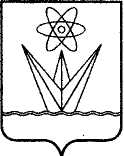 